МУНИЦИПАЛЬНОЕ БЮДЖЕТНОЕ ДОШКОЛЬНОЕ ОБРАЗОВАТЕЛЬНОЕ УЧРЕЖДЕНИЕ ДЕТСКИЙ САД «СВЕТЛЯЧОК» СМОЛЕНСКОГО РАЙОНА СМОЛЕНСКОЙ ОБЛАСТИ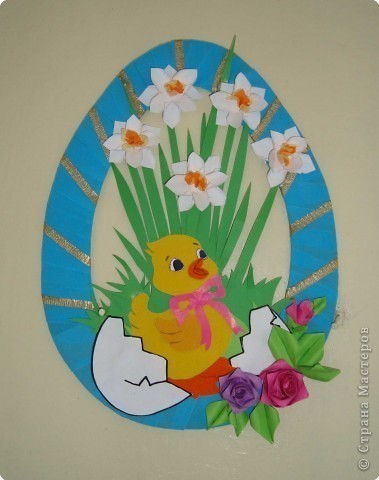                                                                                     Выполнил воспитатель:                                                                        Малашенкова В.В.март 2018 годПасха-праздник самый светлыйСамый лучший и большойДолгожданный и желанныйСамый добрый и родной!Цель:Приобщение дошкольников к национальной культуре, посредством формирования интереса к традициям празднования христианского праздника «Пасха. Светлое Христово Воскресенье». Возрождение традиций народной культуры.Задачи:Ознакомить детей с обычаями, традициями  празднования праздника Пасхи.Заинтересовать детей православным смыслом празднования Пасхи.Развивать интерес к русской национальной культуре.Воспитывать патриотические чувства к традициям русского народа.Воспитатель: Как люблю я праздник Пасхи! Приготовлюсь к четвергуБабушка яички красит, я ей тоже помогу.На скорлупке хрупкой, тонкой для людей, для красотыКрашу кисточкой тихонько: крестик, солнышко, цветы.В светлый праздник Воскресенья подарю своим друзьямПо яичку, с поздравленьем и скажу: «Раскрасил сам» Воспитатель: Ребята, как вы думаете, о каком празднике мы сегодня будем говорить?  Какой светлый праздник мы скоро будем отмечать?(Ответы детей)Пасха – самый главный праздник церковного года, день воскрешения Иисуса Христа, когда люди освобождаются от всего дурного. Это праздник надежды на будущее, радость, победа Добра над Злом. Бог так возлюбил людей, что пришёл в мир для их спасения. Он принял на себя все плохие поступки (грехи) людей. Но злые люди не хотели, чтобы Христос спас людей. Они схватили Его и убили. Но Христос победил смерть, он воскрес из мёртвых. Поэтому все люди радуются в этот день и поздравляют друг друга словами : «Христос  Воскрес! » А им отвечают «Воистину Воскрес! ». Празднуют Пасху и многие неверующие, ведь она – начало весны и пробуждения природы.Именно в этот день людям можно было войти в церковную звонницу и прикоснуться к волшебным звонам, не только взрослым, но и детям – это бывает один раз в году. Это можете сделать и вы. Но подняться в звонницу можно тогда, когда вы будете точно знать, что вы хотите попросить. Это такая просьба, которая может кому-то помочь. Не пустящная, а очень важная: о выздоровлении, спасении и тому подобном. Попросите  самое заветное,  но про себя, в полной тишине. На пасху, ранним утром, люди выходили на улицу посмотреть как «играет солнце» и по нему они предсказывали, какой будет урожай.«На Пасху небо ясное и солнце «играет» - к хорошему урожаю».«На Святой дождь – добрая рожь».«На Святой гром – к урожаю».Если на второй день Пасхи будет ясная погода – лето будет дождливое, если пасмурная – лето будет сухое.Всю неделю, предшествующую Пасхе, называют Страстной. Особо выделяют последние дни Страстной недели – Чистый Четверг (день очищения от грехов), Страстная Пятница (упоминание о распятии и смерти Иисуса Христа), Великая Суббота (день печали), и Светлое Воскресение Христово – праздник жизни и победы над смертью. Начиная с Чистого Четверга,  мы начинаем готовиться к встрече Пасхи – сначала убирать дом, а потом красим яйца и печем куличи.«Почему мы красим яйца?»Пасха это день всеобщего равенства, любви и милосердия. Люди приветствовали друг друга словами «Христос воскрес», в ответ звучало «Воистину воскрес», трижды целовались, дарили друг другу красные яйца. Этот обычай очень давний; Христос дал нам жизнь, а яйцо это знак жизни. Мы ведь знаем, что из яйца выходит живое существо.- Кто, вылупляется из яйца? (ответы детей).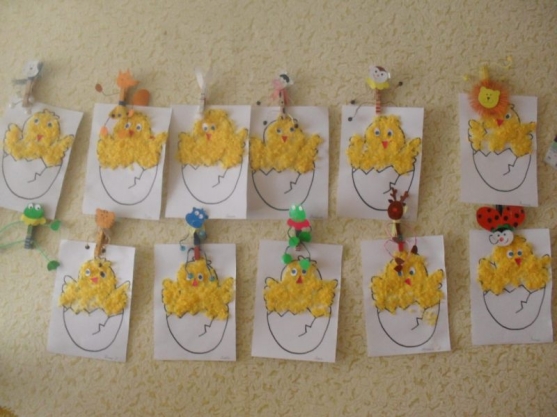 На Пасху готовят специальную обрядовую еду. Как вы думаете, что это за еда? (Ответы детей). Она включает в себя пасху из творога, куличи и крашеные яйца.Праздник праздников грядет.В храм святить народ несет.Яйца, пасхи сырные,Куличи имбирные.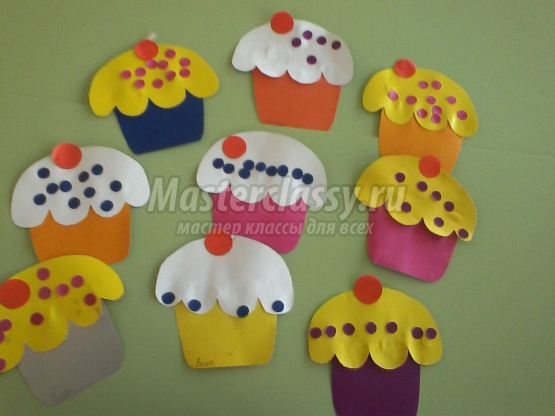 Главный символ праздника - красное яйцо.Яйцо – это маленькое чудо, это символ жизни. Обычай красить яйца - уходит корнями в древность. Раньше считалось красное яйцо – символ солнца, нового дела, новой жизни. Яиц надо было изготовить много – для подарков родным и близким, для игр.А почему именно красное яйцо является символом Пасхи?(Ответы детей)- Красный цвет – это цвет радости. И ещё  это цвет крови, которой Христос освятил жизнь.Вот с тех пор люди стали приветствовать друг друга красным яйцом, как знаком вечной жизни. Послушайте, как в старину красили яйца. Первоначально яйца окрашивались только в красный цвет, позже их стали окрашивать во всевозможные цвета, рисовали на них пейзажи, записывали даже свои мысли. Также в старину яйца окрашивали с помощью ярких лоскутков и ниток, которые линяли. Яйцо смачивали водой, и обкладывали лоскутками и нитками, заворачивали в белую тряпочку и крепко заматывали ниткой, затем варили. Красили яйца в четверг перед праздником, всей семьёй.  Бытовало  поверье, что яйца, сваренные в крутую в чистый четверг, предохраняют от болезней, если их есть на Пасху, а скорлупу от яиц зарыть в землю на пастбище где пасли скот, это надежно защищало домашних животных от сглаза и всяких несчастий.Но самое главное, что вы должны запомнить, Пасха – день всеобщего равенства, любви и милосердия. Не обижайте младших, будьте внимательны и послушны старшим, щедры к бедным, добры к нашим четвероногим и крылатым друзьям.Пусть в ваших душах царит любовь и милосердиеВоспитатель: давайте выполним с вами небольшую зарядку.Физкультминутка.1, 2, 3, 4, 5 –Надо нам присесть и встать.Руки развести  пошире.Наклониться – 3, 4.И на месте поскакать.На носок, потом на пятку.Так мы делаем зарядку.Воспитатель: - Послушайте, ребята придание о Марии Магдалине и первом красном пасхальном яйце.«После Воскресения Спасителя Его ученики отправились по всему миру рассказывать людям о Христе, учить людей вере.Среди учеников Господа были и женщины, одна из них – Мария Магдалина – отправилась с проповедью слова Божия в город Рим и вошла во дворец к императору. Когда-то давно Мария была знатной и богатой, поэтому ее знали во дворце и пропустили. В те времена, приходя к императору, люди должны были принести дорогой подарок. У Марии не было с собой ничего кроме простого куриного яичка. Поприветствовав императора, Мария протянула ему свой скромный дар, сказав:Когда-то я была богатой.И, приносила ценные подарки.Сегодня я богата только верой.В Спасителя и Господа Христа.Что я могу сегодня подарить?Вот дар – яичко, символ жизни.Христос воскрес!Император ответил Марии:Как может кто-нибудь воскреснуть?Невероятно это, невозможно.Я лишь тогда бы смог поверить в воскресенье,Когда б яичко это стало красным.Вдруг все застыли в изумлении, и один из слуг императора воскликнул:О, император, посмотри скорее!Яичко розовеет, нет – темнеет.О чудо! Оно стало ярко красным!Воистину Иисус Христос воскрес! »И вот, ребята, птичье яйцо на самом деле можно назвать символом жизни, потому что из этого внешне неживого яичка, скорее похожего на камешек, может вылупиться живой птенец. Конечно, для этого яйцо не надо забирать от мамы-курицы, которая должна высиживать его, обогревая своим теплом.Но куриное яичко храниться не долго, а так бы хотелось сохранить радость праздника. Как вы думаете, как это можно сделать?Дети: можно яичко нарисовать и красиво его украситьВоспитатель: Конечно же, украсить. Так возникли крашенки, а позднее и писанки.  Крашенки - это яйца, окрашенные в один цвет.Писанка - нанесение на яйцо символического узора. Вот и сейчас мы с вами будем учиться наносить символические узоры на яйцо.Воспитатель:   проходите, садитесь на свои места, за рабочие столы.Дети приступают к работе. Обводят шаблон яйца, раскрашивают и рисуют узоры. Готовые работы выставляются для любования и рассматривания.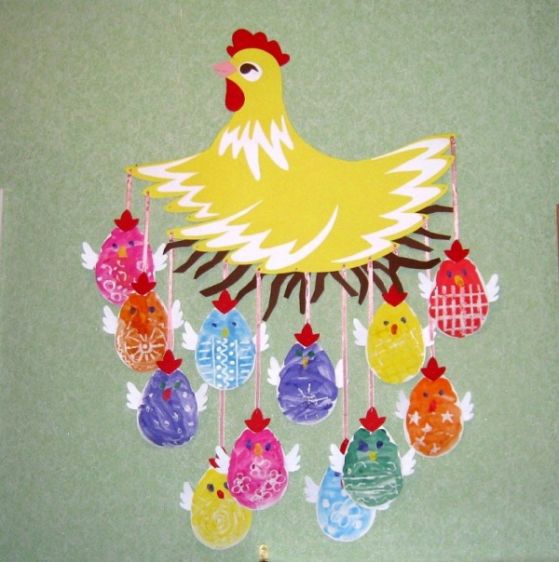 Отгадывали загадки.1) Крепкий круглый пузырекЦветом бел внутри желтокКурочки его несутРасскажите,  как зовут (яйцо)2) Любит пить котята да малые котята (молоко)3) Из меня пекут ватрушкиИ оладья и блиныВ торты пироги и плюшкиПоложить меня должны (мука)4) Он на веточке созрелФрукт красив и загорелЛюбят белки грызть егоПрятать на зиму в дупло (орех)5) Виноградину сушилиНа солнышке положилиОна от зноя истомиласьА во что же превратилась (изюм)Игра «Перенеси яйцо в ложке»: Берёшь яйцо, кладёшь в ложку и пробежишь с ним немножко. Кто первым прибежал, тот победителем стал.Игра  «Катись яичко»: Дети встают по кругу и передают друг другу яйцо со словами « Ты катись,  катись яичко, Быстро, быстро по рукам, у кого сейчас яичко- тот сейчас станцует нам». После этих слов, тот ребенок,  у которого оказалось яичко в руках - танцует под русскую народную мелодию.Игра «Летели две птички»: Дети выполняют движения в соответствии с текстом.Воспитатель:У всех было радостное и веселое настроение, ведь добро победило зло, и Христос  Воскрес! Воистину  Воскрес! Но самое главное, что вы должны запомнить, Пасха – день всеобщего равенства, любви и милосердия. Не обижайте младших, будьте внимательны и послушны старшим, щедры к бедным, добры к нашим четвероногим и крылатым друзьям.Пусть в ваших душах царит любовь и милосердиеНа следующий день пасхальной недели ребята разукрашивали яйца в народных росписях и дарили их друг другу.Пасхальная неделя Великого праздника была доброй и радостной.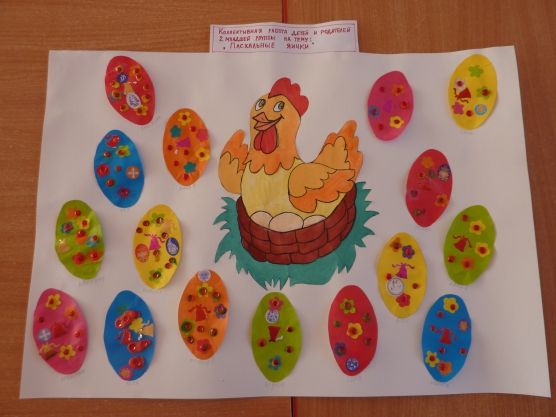 